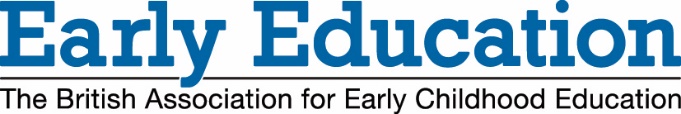 EXPENSES CLAIM FORM – BRANCH FUNDSClaimant detailsName:Address:E-mail:Expense items and cost:Please attach receipts for all expenses.Signed: ____________________________	Date: _________________Please complete your bank details for BACS payment.Name of bank:  ___________________________________________________________Account number:	  ___  ___  ___  ___  ___  ___  ___  ___Sort code:	__  __     __  __    __  __Account name(s): ___________________________________________________________Authorisation by branch officer (not the claimant)Approved by: Name: _________________________	Branch officer position: _______________________Signature: _________________________	Date: _________________Please send your claim with travel receipts to Early Education, 2 Victoria Square, St Albans. AL1 3TF or email to office@early-education.org.uk DateItemsCost£££Total:Total:£